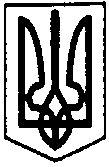 ПЕРВОЗВАНІВСЬКА СІЛЬСЬКА РАДАКРОПИВНИЦЬКОГО РАЙОНУ  КІРОВОГРАДСЬКОЇ ОБЛАСТІ____________ СЕСІЯ ВОСЬМОГО  СКЛИКАННЯПРОЕКТ РІШЕННЯвід«  » _______2019 року                                                          №с. ПервозванівкаПро передачу земельних ділянок державної власності укомунальну власністьВідповідно до статей 15,117,122 Земельного кодексу України,розпорядження Кабінету Міністрів України від 31.01.2018 № 60   Питання передачі земельних ділянок сільськогосподарського призначення державної власності об’єднаних територіальних громад , керуючись статтями 26,59 Закону України ,,Про місцеве самоврядування в Україні,, об’єднана територіальна громадаВИРІШИЛА:1.Доручити виконавчому комітету Первозванівської сільської ради звернутися до Головного управління Держгеокадастру у Кіровоградській області з клопотанням про передачу у комунальну власність земельних ділянок сільськогосподарського призначення державної власності загальною площею  664.0679 га (кадастрові номери :  3522583900:02:000:2374, 3522583900:02:000:9010, 3522583900:02:000:9011, 3522583900:02:000:2215, 3522583900:02:000:2216, 3522583900:02:000:2329, 3522583900:02:000:9012, 3522583900:02:000:9014, 3522583900:02:000:7605, 3522583900:02:000:2391, 3522583900:02:000:2411, 3522583900:02:000:2422, 3522583900:02:000:2400, 3522583900:02:000:2426, 3522583900:02:000:2393, 3522583900:02:000:2372, 3522583900:02:000:2388, 3522583900:02:000:5091, 3522583900:02:000:2446, 3522583900:02:000:9015, , 3522583900:02:000:2378, 3522583900:02:000:2379, 3522583900:02:000:2377, 3522583900:02:000:2217, 3522583900:02:000:9017, , 3522583900:02:000:9016, 3522583900:02:000:9013, 3522583900:02:000:2209, 3522583900:02:000:5087, 3522583900:02:000:2170, 3522583900:02:000:2167, 3522583900:02:000:2169, 3522583900:02:000:2193, 3522583900:02:000:2201, 3522583900:02:000:2203, 3522583900:02:000:0521, 3522583900:02:000:2387, 3522583900:02:000:2421, 3522583900:02:000:2420, 3522583900:02:000:2398, 3522583900:02:000:2407, 3522583900:02:000:2409, 3522583900:02:000:2424, 3522583900:02:000:2405, 3522583900:02:000:2396, 3522583900:02:000:2406, 3522583900:02:000:2414, 3522583900:02:000:2427, 3522583900:02:000:2425, 3522583900:02:000:2177, 3522583900:02:000:2386, 3522583900:02:000:2401, 3522583900:02:000:0483, 3522583900:02:000:2383, 3522583900:02:000:2171, 3522583900:02:000:2173, 3522583900:02:000:2174, 3522583900:02:000:2172, 3522583900:02:000:2175, 3522583900:02:000:2176, 3522583900:02:000:2156, 3522583900:02:000:2166, 3522583900:02:000:2165Які розташовані за межами Клинцівського старостинського округу Кропивницького району,Кіровоградської області.Голова Первозванівської сільської ради                               П.П.Мудрак